ALLEGATO A                             DOMANDA DI PARTECIPAZIONE ALLA SELEZIONE INTERNA  PERSONALE ATAFondi Strutturali Europei – Programma Nazionale “Scuola e competenze” 2021-2027.Priorità 01 – Scuola e Competenze (FSE+) – Fondo Sociale Europeo Plus – Obiettivo Specifico ESO4.6 – Azione A4.A – Sottoazione ESO4.6.A4.A – Avviso Prot. AOOGABMI n. 59369 del 19 aprile 2024, FSE+, Percorsi educativi e formativi per il potenziamento delle competenze,l’inclusione e la socialità nel periodo di sospensione estiva delle lezioni negli anni scolastici 2023-2024 e 2024-2025,Fondo Sociale Europeo Plus (D.M. 11.04.2024, n. 72)CIP: ESO4.6.A4.A-FSEPN-CA-2024-200                CUP :F24D24000610007Titolo progetto: Un salto di qualitàIl/La sottoscritto/a_____________________________________________________(cognome e nome)  nato/a________________________________________ prov. __________ il ______________________ C.F. _____________________________ residente in ________________________________________ prov. ___________ via/Piazza ______________________________________________________ n. ______telefono_______________________ E MAIL _________________________________________________titolo di studio posseduto _________________________________________________________C H I E D Ealla S.V. di partecipare alla selezione interna in qualità di :□ AMMINISTRATIVO□ COLLABORATORE SCOLASTICO□ TECNICO       specificare Area________DICHIARA:❏ di essere cittadino/a italiano/a;❏ di godere dei diritti politici;❏ di non aver subito condanne penali, né avere procedimenti penali in corso che impediscano, ai sensi delle vigenti disposizioni in materia, la costituzione del rapporto di impiego con la Pubblica Amministrazione;❏ di non essere stato destituito da pubbliche amministrazioni;❏ di non trovarsi in nessuna delle condizioni di incompatibilità allo svolgimento di eventuale incarico di docenza in qualità di esperto di cui all’art. 1 del D.L. n. 508/96 e dell’art. 53 del D.L. n.29/93 nonché delle altre leggi vigenti in materia;❏ di avere conoscenze e competenze rispetto alle mansioni, per le quali si propone la candidatura;Alla presente istanza allega:Fotocopia del documento di riconoscimento del dichiarante, in corso di validità.Il/La sottoscritto/a esprime il proprio consenso affinché i dati forniti possano essere trattati nel rispetto del Regolamento UE n.679/2016 (Codice in materia di protezione dei dati personali), per gli adempimenti connessi alla presente procedura.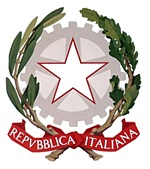 I.S.I.S.S. “Padre Salvatore Lener”Via Leonardo Da Vinci I Traversa, n° 4 81025 MARCIANISE (CE) 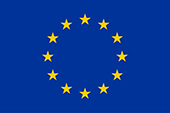 Settore Economico: Amministrazione, Finanza e Marketing – Sistemi Informativi Aziendali – TurismoSettore Tecnologico: Costruzioni, Ambiente e TerritorioSettore Servizi: Servizi Socio Sanitari – Articolazioni: Odontotecnico e OtticoSettore Economico: Amministrazione, Finanza e Marketing – Sistemi Informativi Aziendali – TurismoSettore Tecnologico: Costruzioni, Ambiente e TerritorioSettore Servizi: Servizi Socio Sanitari – Articolazioni: Odontotecnico e OtticoC. Fisc.: 93090320610–Cod. Mecc.: CEIS03900D – Distretto n°14 – Ambito: CAM 07 – Cod. Uff.: UFK5VJ–tel/Fax 0823 839364C. Fisc.: 93090320610–Cod. Mecc.: CEIS03900D – Distretto n°14 – Ambito: CAM 07 – Cod. Uff.: UFK5VJ–tel/Fax 0823 839364C. Fisc.: 93090320610–Cod. Mecc.: CEIS03900D – Distretto n°14 – Ambito: CAM 07 – Cod. Uff.: UFK5VJ–tel/Fax 0823 839364C. Fisc.: 93090320610–Cod. Mecc.: CEIS03900D – Distretto n°14 – Ambito: CAM 07 – Cod. Uff.: UFK5VJ–tel/Fax 0823 839364dataFIRMA_________________________________________________________